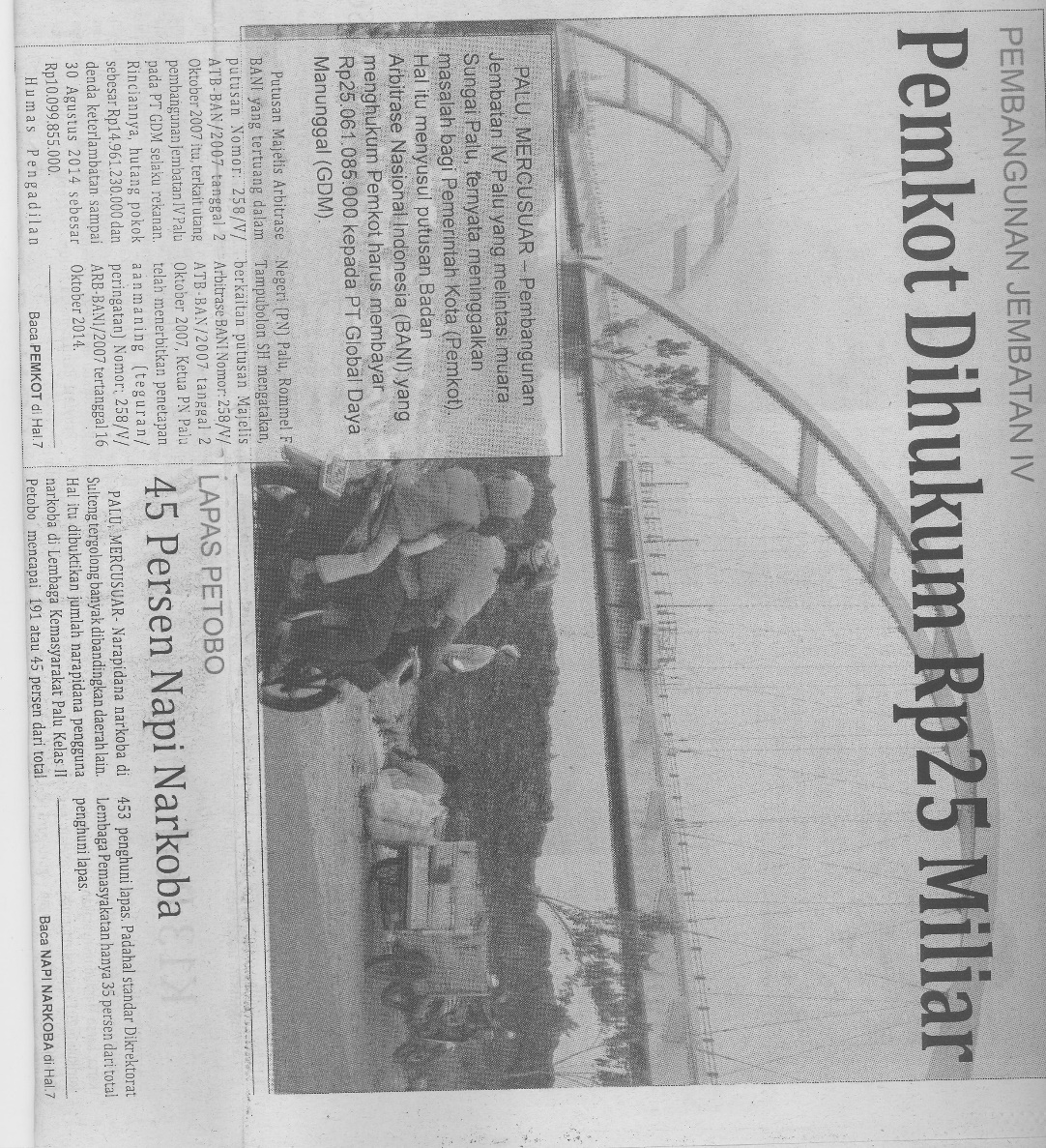 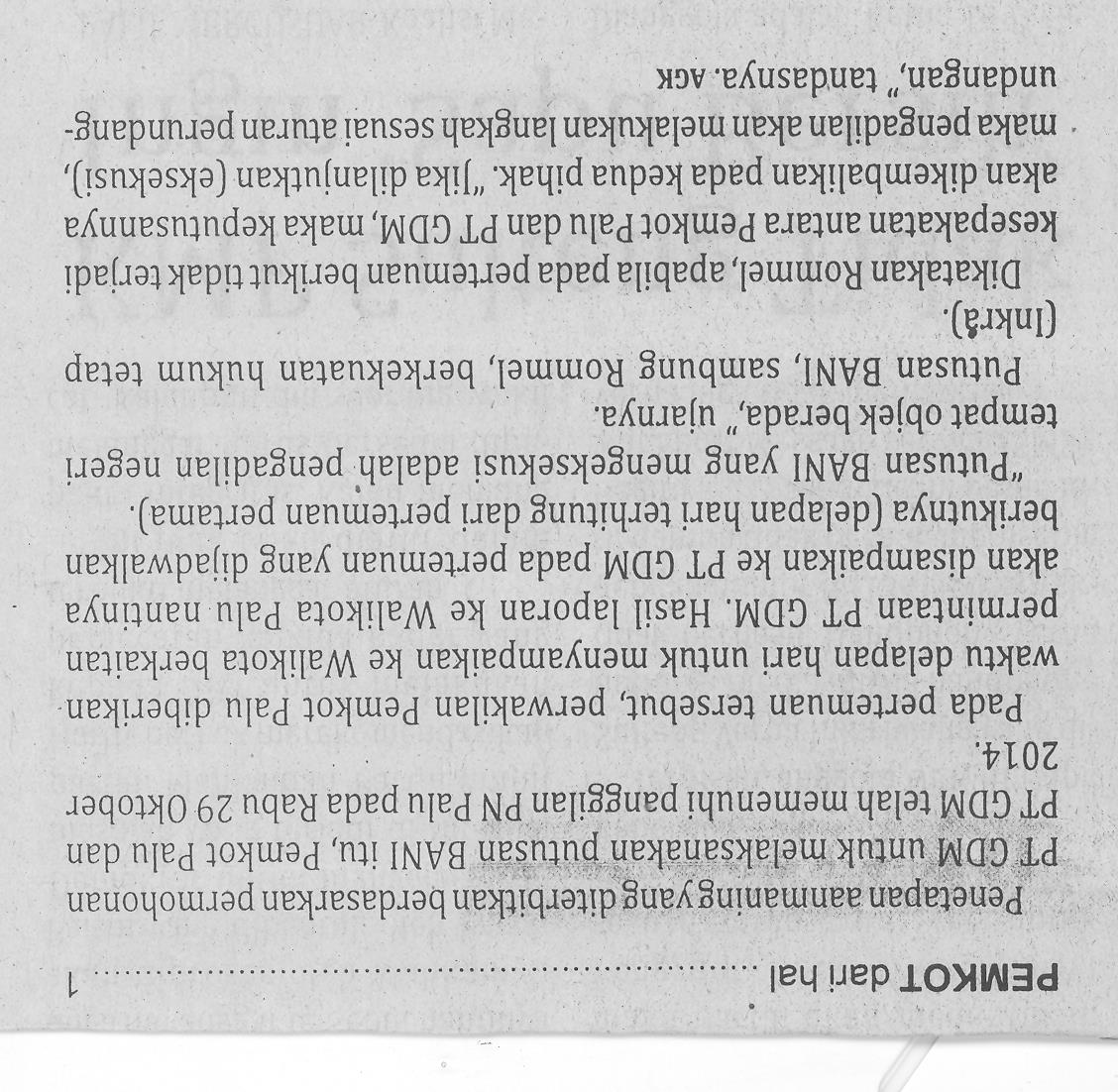 Harian    :MercusuarKasubaudSulteng IHari, tanggal:Kamis, 30 Oktober 2014KasubaudSulteng IKeterangan:KasubaudSulteng IEntitas:PaluKasubaudSulteng I